   Paper 3— Weimar and Nazi GermanyWEIMAR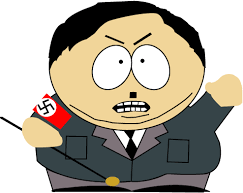 & NAZI GERMANYQ1) Give two things you can infer from source A about …………...4 marks)Q1) Give two things you can infer from source A about how ordinary Germans felt about the Treaty of Versailles, 1919.Q1) Give two things you can infer from source A about the events of the Munich PutschQ1) Give two things you can infer from source A about the impact of hyperinfla- tion, 1923.Q1) Give two things you can infer from source A about the success of the eco- nomic recovery of Germany, from 1923.Q1) Give two things you can infer from source A about living conditions after the Great Depression, 1929.Q1) Give two things you can infer from source A about the cultural explosion in Germany, 1924-29.Q1) Give two things you can infer from source A about the decline of the Nazi Party, between 1923and 1928.Q1) Give two things you can infer from source A about the role Hitler played in gaining support for the Nazis.Q1) Give two things you can infer from source A about how the Nazis began to consolidate their pow- er in 1933.Q1) Give two things you can infer from source A about women in Weimar Germany.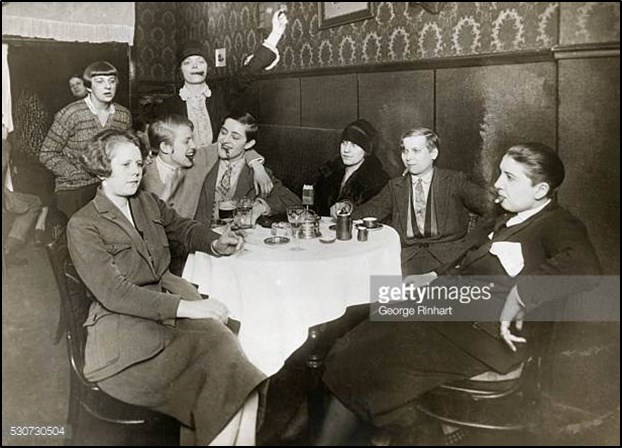 Q2) Explain why the ………………...You may use:…………………………….………………………...You must use one of your own	(12 marks)Questions below (& NEXT PAGES)—in no particular order!Q2) Explain why Germany experienced economic crisis in 1923 You may use:Occupation of the Ruhr (1923)Weimar actionsYou must use one of your own	(12 marks)Q2) Explain why the NSDAP experienced a surge in popularity from 1929- 32You may use:High unemploymentPropagandaYou must use one of your own	(12 marks)Q2) Explain why Germany experienced a ‘Golden Age’ from 1924-1929 You may use:Boom of arts and cultureEconomic stabilityYou must use one of your own	(12 marks)Q2) Explain why the Weimar Republic experienced instability 19120-23 You may use:The Kapp PutschThe Treaty of VersaillesYou must use one of your own	(12 marks)Q2) Explain why hyperinflation occurred, 1923.You may use:Occupation of the RuhrThe Treaty of VersaillesYou must use one of your own	(12 marks) Q2) Explain why the Nazis targeted the youth from 1933.You may use:Race policyNazi controlYou must use one of your own	(12 marks)Q2) Explain why the position minority groups changed from 1933 onwardsYou may use:The Nuremberg Laws (1935)Nazi Euthanasia policyYou must use one of your own	(12 marks)Q2) Explain why the conditions of workers changed in the years 1933-39 You may use:KDF (Strength Through Joy)DAF (The German Labour Front)You must use one of your own	(12 marks)Q2) Explain why Hitler was able to consolidate his power, 1933-34 You may use:The Enabling Act (1933)The Night of Long Knives (1934)You must use one of your own	(12 marks)Q2) Explain why the Nazis was able to prevent opposition, 1933-39You may use:The role of the SA/SSPropagandaYou must use one of your own	(12 marks) Q2) Explain why the Third Reich created a police state in Germany.You may use:Prevent oppositionNazi controlYou must use one of your own	(12 marks)Q2) Explain why the Nazis carried out the Munich Putsch, 1923You may use:Economic CrisisGustav StresemannYou must use one of your own	(12 marks)Q2) Explain why the Weimar Republic was weak from within. You may use:Proportional Representation (PR)Democratic bureaucracyYou must use one of your own	(12 marks)Q2) Explain why Hitler became Chancellor in January 1933 You may use:Von PapenHigh UnemploymentYou must use one of your own	(12 marks)Q2) Explain why German citizens were critical of the Treaty of Versailles.You may use:The Blame ClauseReparationsYou must use one of your own	(12 marks) Q2) Explain why the Treaty of Versailles damaged Germany.You may use:Territorial lossesEconomic impactYou must use one of your own	(12 marks)Q3a) Study sources B and CHow useful are Sources B and C for an enquiry into……………………...(8 marks)Q3a) Study sources B and CHow useful are Sources B and C for an enquiry into popularity of the Hitler Youth under the Third Reich	(8 marks)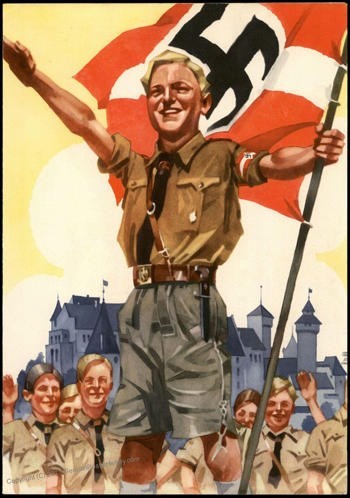 Q3a) Study sources B and CHow useful are Sources B and C for an enquiry into the success of the Nazi policies which targeted women	(8 marks)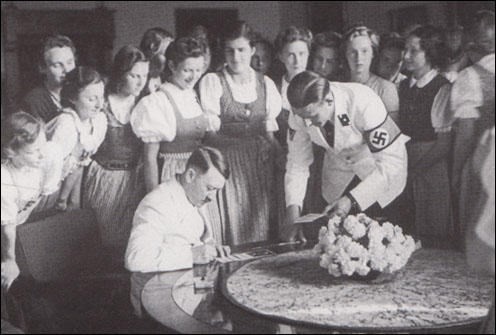 Q3a) Study sources B and CHow useful are Sources B and C for an enquiry into how the Nazis viewed the role of women.	(8 marks)Q3a) Study sources B and CHow useful are Sources B and C for an enquiry into the success of the Nazi policies which targeted women	(8 marks)Q3a) Study sources B and CHow useful are Sources B and C for an enquiry into how the Nazis viewed the role of women.	(8 marks)Q3a) Study sources B and CHow useful are Sources B and C for an enquiry into the consequences of the Munich Putsch of 1923?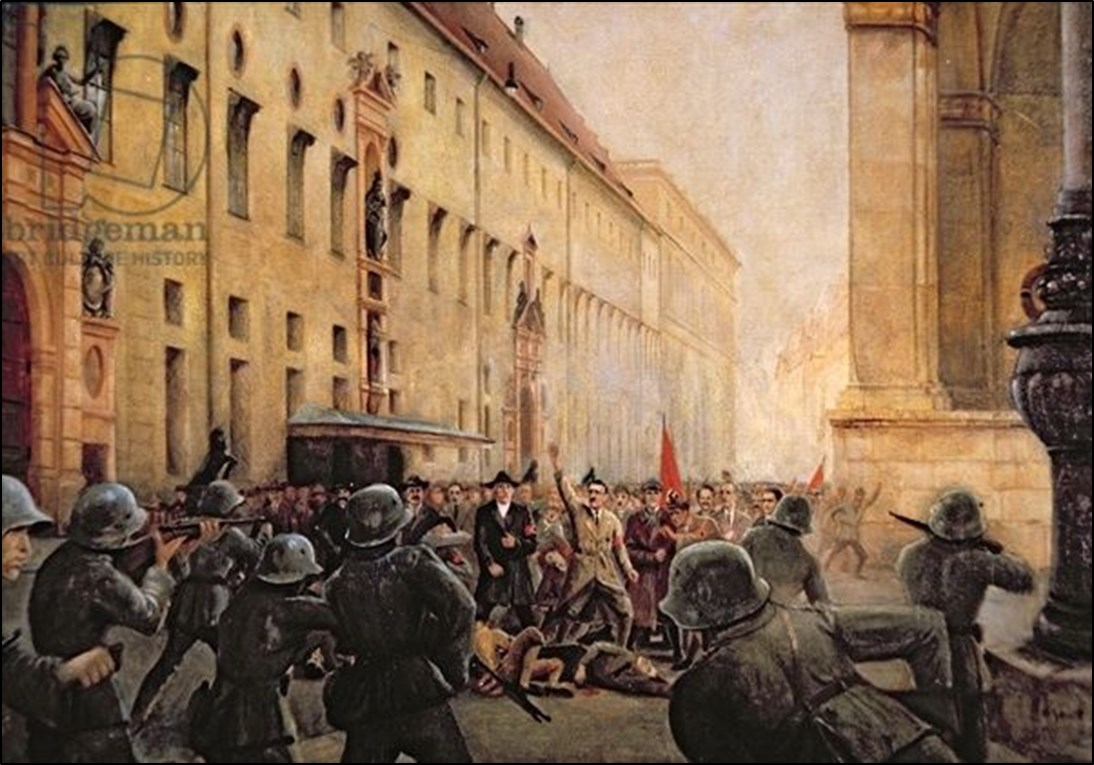 Q3b) Study interpretations 1 and 2. They give different views about……………..What is the main difference between these views?	(4 marks)Q3c) Suggest one reason why interpretations 1 and 2 give different views about…………..You may use sources B and C to help explain your answer	(4 marks)Q3d) How far do you agree with Interpretation 1 about …………………..Explain your answer using both interpretations and your own knowledge.(16 marks + 4 SPaG marks = 20 total!)Q3b) Study interpretations 1 and 2. They give different views about why the Nazi gained in popularity.What is the main difference between these views?	(4 marks)Q3c) Suggest one reason why interpretations 1 and 2 give different views about why the Nazi gained in popularity.You may use sources B and C to help explain your answer	(4 marks)Q3d) How far do you agree with Interpretation 2 that the Nazis rise to power was mainly due to the economic crisis caused by the Great Depression.Explain your answer using both interpretations and your own knowledge.(16 marks + 4 SPaG marks = 20 total!)Q3b) Study interpretations 1 and 2. They give different views about how women were treated by the Nazi regime.What is the main difference between these views?	(4 marks)Q3c) Suggest one reason why interpretations 1 and 2 give different views about the treatment of women in Nazi Germany.You may use sources B and C to help explain your answer	(4 marks)Q3d) How far do you agree with Interpretation 2 that women were largely vic- tims of the Third Reich?Explain your answer using both interpretations and your own knowledge.(16 marks + 4 SPaG marks = 20 total!)Q3b) Study interpretations 1 and 2. They give different views about how the Nazis maintained control from 1933.What is the main difference between these views?	(4 marks)Q3c) Suggest one reason why interpretations 1 and 2 give different views about how the Nazis maintained control from 1933.You may use sources B and C to help explain your answer	(4 marks)Q3d) How far do you agree with Interpretation 1 about the most important part of maintaining Nazi rule was the support of the German people.Explain your answer using both interpretations and your own knowledge.(16 marks + 4 SPaG marks = 20 total!)Q3b) Study interpretations 1 and 2. They give different views about who participated in anti-Semitic acts.What is the main difference between these views?	(4 marks)Q3c) Suggest one reason why interpretations 1 and 2 give different views about who participated in anti-Semitic acts.You may use sources B and C to help explain your answer	(4 marks)Q3d) How far do you agree with Interpretation 1 that the discrimination of the Jews, 1933-39, was actively allowed and helped by ordinary Germans.Explain your answer using both interpretations and your own knowledge.(16 marks + 4 SPaG marks = 20 total!)Q3b) Study Interpretations 1 and 2. They give different views on the con- sequences of the Munich Putsch of 1923.What is the main difference between the views?Explain your answer using details from both interpretations	(4 marks)Q3c) Suggest one reason why Interpretations 1 and 2 give different views about the consequences of the Munich Putsch of 1923.You may use Sources B and C to help explain your answer.(4 marks)Q3d) How far do you agree with Interpretation 2 about the consequences of the Munich Putsch of 1923.Explain your answer using both interpretations and your own knowledge.(16 marks + 4 SPaG marks = 20 total!)